Copyright information - Please read© This Free Resume Template is the copyright of Hloom.com. You can download and modify this template for your own personal use to create a resume for yourself, or for someone else. You can (and should!) remove this copyright notice (click here to see how) before sending your resume to potential employers.You may not distribute or resell this template, or its derivatives, and you may not make it available on other websites without our prior permission. All sharing of this template must be done using a link to http://www.hloom.com/resumes/. For any questions relating to the use of this template please email us - info@hloom.comKim BerrySystem AnalystAs a systems analyst I have been responsible maintain an up-to-date computer system within an organization. Daily task would include supporting PACS radiology, and information systems (RIS) workstation and servers, performing system integration between architecture and data management support applications, and communicating technical issues to non-technical customers in a computer environment.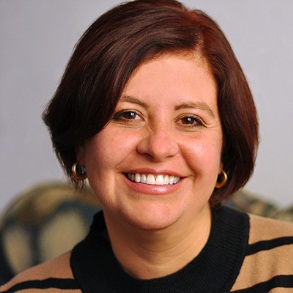 Related SkillsMaurisegetneque	Suspendisse dui	Utnonummy	Donecblandit	Donechendrerit	Etiameget dui	Sed at lorem	Aliquameratvolutpat	Vivamus a mi	Class aptenttaciti	Morbineque	Cum sociisnatoque	Sed ac ligula	Uttinciduntvolutpat	Curabiturposuere	Nullamhendrerit	Contact InfoAddress:	123 Park Avenue, 	Michigan MI 	60689Email:	kimberry@hloom.comPhone:	(123) 456 78 99Website:	www.kimberry.com